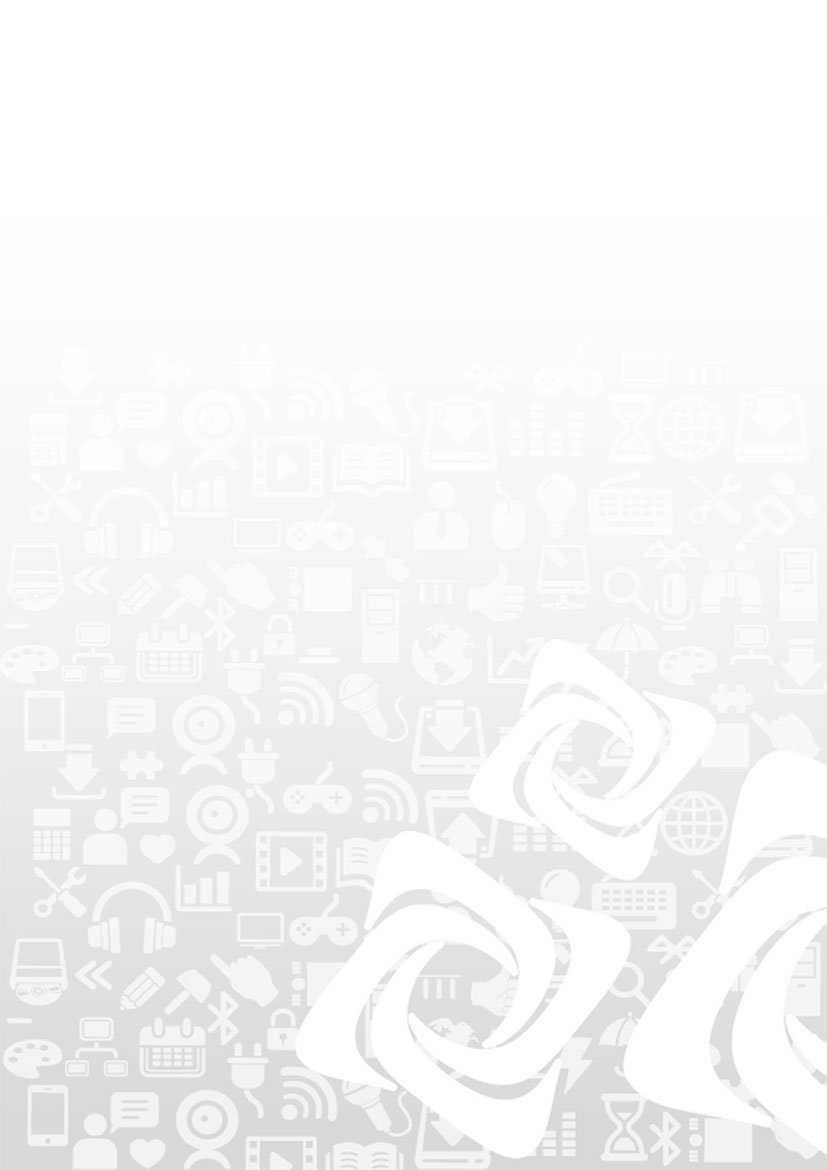 	ОГКУ ЦЗН города Саянска  информируетРаботодатели получат субсидии за трудоустройство молодежиЮридические лица, включая некоммерческие организации, и индивидуальные предприниматели, которые в 2022 году возьмут к себе на работу молодых людей, смогут рассчитывать на государственную поддержку в рамках программы субсидирования найма. Речь идет о трудоустройстве отдельных категорий граждан в возрасте до 30 лет, включая:лиц с инвалидностью и ограниченными возможностями здоровья;лиц, которые с даты окончания военной службы по призыву не являются занятыми в соответствии с законодательством о занятости населения в течение 4 месяцев и более;лиц, не имеющих среднего профессионального или высшего образования и не обучающихся по образовательным программам среднего профессионального  или высшего образования;лиц, которые с даты выдачи им документа об образовании (квалификации) не являются занятыми в соответствии с законодательством о занятости населения в течение 4 месяцев и более;лиц, освобожденных из учреждений, исполняющих наказание в виде лишения свободы;детей-сирот, детей, оставшихся без попечения родителей, лиц из числа детей-сирот и детей, оставшихся без попечения родителей;лиц, состоящих на учете в комиссии по делам несовершеннолетних;лиц, имеющих несовершеннолетних детей;относятся к категории лиц, с которыми в соответствии с Трудовым кодексом РФ возможно заключение трудового договора;на дату направления органами службы занятости для трудоустройства к работодателю являлись безработными гражданами или  гражданами, ищущими работу, зарегистрированными в органах службы занятости и не состоявшими в трудовых отношениях;на дату заключения трудового договора с работодателем не имели работы, не были зарегистрированы в качестве индивидуального предпринимателя, главы крестьянского  (фермерского) хозяйства, единоличного исполнительного органа юридического лица, а также не применяли специальный налоговый режим  «Налог на профессиональный доход».Соответствующее постановление Правительства РФ от 18 марта 2022 г. № 398  вступает в законную силу 21 марта 2022 года.Субсидия будет равна трем МРОТ, увеличенным на районный коэффициент, сумму страховых взносов и количество трудоустроенных. Первый платеж работодатель получит через месяц после трудоустройства соискателя, второй – через три месяца, третий – через шесть месяцев.Для получения поддержки работодателю нужно обратиться в центр занятости для подбора специалистов под имеющиеся вакансии. Сделать это можно дистанционно через личный кабинет Единой цифровой платформы в сфере занятости и трудовых отношений   «Работа в России». После этого потребуется направить заявление в Фонд социального страхования, который занимается распределением и выплатой субсидий. Сделать это также можно дистанционно – через систему "Соцстрах".Дополнительную информацию можно получить в Центре занятости населения города Саянска по телефонам: 8(39553)54821, 89915421155Viber +79915421155, эл.почта : czn_sayansk@mail.ru